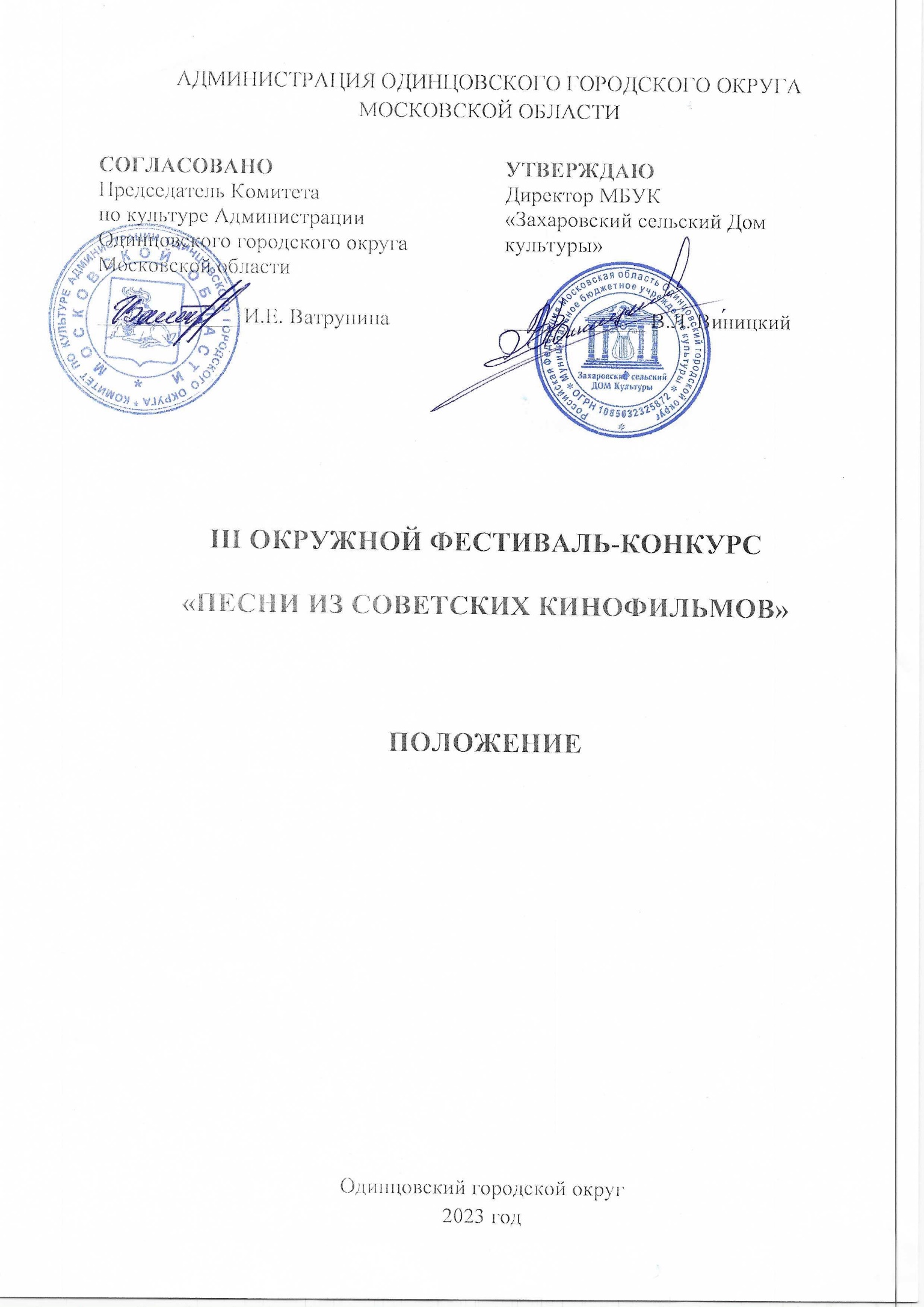 ОБЩИЕ ПОЛОЖЕНИЯ ФЕСТИВАЛЯ-КОНКУРСА Традиционно Окружной фестиваль-конкурс «Песни из советских кинофильмов» (далее – Фестиваль-конкурс) проводится с 2021 года. В СССР было снято множество легендарных фильмов, в которых прозвучали не менее легендарные песни. Можно совершить огромное количество попыток выбрать лучшие песни и ни одна не увенчается успехом, потому как таких песен великое множество. Именно это многообразие и послужило идеей для вдохновения на создание Фестиваля-конкурса, чтобы объединить поколения песней из Советских кинофильмов в большой праздник.Информация о Фестивале-конкурсе размещается на сайте Муниципального бюджетного учреждения культуры «Захаровский сельский Дом культуры»  (https://zaharovskiydk.ru/), на сайте Комитета по культуре Администрации Одинцовского городского округа (https://kdmks.ru/).Настоящее Положение определяет цели, задачи, порядок организации и проведения Фестиваля-конкурса.Цели и задачи ФЕСТИВАЛЯ-КОНКУРСАЦели:Популяризация советского кино через музыкальное творчество.Воспитание у молодежи чувства уважения к авторам, исполнителям, артистам кино.Сохранение и развитие музыкального жанра.Задачи:Выявление и поддержка талантливых исполнителей и творческих коллективов, совершенствование их исполнительского мастерства в жанре вокального искусства;Популяризация лучших образцов песни и их исполнителей;Привлечение внимания специалистов и общественности к новым именам в области вокального исполнительства.Учредители И ОРГАНИЗАТОРЫ ФЕСТИВАЛЯ-КонкурсаМуниципальное бюджетное учреждение культуры «Захаровский сельский Дом культуры» (далее МБУК «Захаровский СДК») при поддержке Комитета по культуре Администрации Одинцовского городского округа Московской области.По решению Учредителя Фестиваля-конкурса мероприятие может проводиться в дистанционном или онлайн формате.Организаторы осуществляют контроль за проведением Фестиваля-конкурса в соответствии с требованиями санитарно-эпидемиологической обстановки, стандарта организации работы в организациях сферы культуры, осуществляющих свою деятельность на территории Московской области, в целях недопущения распространения инфекционных заболеваний. ОРГКОМИТЕТ ФЕСТИВАЛЯ-КОНКУРСА5. ДАТА И МЕСТО ПРОВЕДЕНИЯ ФЕСТИВАЛЯ-КОНКУРСАФестиваль-конкурс проводится 04 марта 2023 года.Начало Фестиваля-конкурса в 12.00 часов; регистрация участников в 11.00 часов.Место проведения: МБУК «Захаровский сельский Дом культуры», адрес: п.Летний отдых, ул. Зелёная, 9А.По решению Учредителя Фестиваля-конкурса мероприятие может проводиться в дистанционном или онлайн формате.6. УСЛОВИЯ УЧАСТИЯ В ФЕСТИВАЛЕ-КОНКУРСЕВ Фестивале-конкурсе могут принять участие отдельные исполнители (солисты), творческие коллективы (дуэты, трио, квартеты, ансамбли и т.д.), учащиеся школ, студенты, работники культуры, преподаватели, ветераны Одинцовского городского округа.Фестиваль-конкурс ПРОВОДИТСЯ В НОМИНАЦИЯХ:Соло;Дуэт;Ансамбль (от 3-х человек).ВОЗРАСТНЫЕ КАТЕГОРИИ 13-16 лет;17-25 лет;26 - 35 лет; 36-50 лет;51 и старше; Смешанная.От одного участника (коллектива) не более 1 номера, от учреждения не более 6 номеров.Не допускаются к Фестивалю-конкурсу произведения, носящие оскорбительный характер, с использованием ненормативной лексики, противоречащие общепринятым моральным нормам, имеющие признаки разжигания межнациональной, религиозной розни, а также произведения, пропагандирующие или критикующие любую политическую силу.7. ПОРЯДОК ПРОВЕДЕНИЯ ФЕСТИВАЛЯ-КОНКУРСАФестиваль-конкурс проводится в II Этапа:I этап – Прием заявок осуществляется с 1 февраля по 20 февраля 2023 года на электронную почту zayavka.zaharovskiydk@yandex.ru  в теме письма указать «Конкурс песни из советских кинофильмов». Во вложении подкрепить Заявку (Приложение 1) и фонограмму («минус»).II этап – проведение Фестиваля-конкурса 04 марта 2023 года.8. Жюри ФЕСТИВАЛЯ-КОНКУРСАДля работы в жюри Фестиваля-конкурса приглашаются высокопрофессиональные специалисты в профильной сфере деятельности, заслуженные деятели культуры и искусства, общественные деятели, представители СМИ и др.Состав жюри утверждается Оргкомитетом Фестиваля-конкурса. Жюри фестиваля имеет право:присуждать не все призовые места;присуждать специальные призы;делить призовое место между несколькими участниками;решение жюри окончательно и пересмотру не подлежит.9. Требования к выступлениям и Критерии оценки Выступление должно представлять вокальный номер: песню, взятую из советского кинофильма или мультфильма (до 1991 г.).Песня должна исполняться непосредственно участником (или коллективом) «вживую».В качестве фонограммы может быть использовано как живое сопровождение на музыкальном инструменте, так и музыкальная запись (минус) в формате mp3 или wav.Допускается использование видеоряда (если это необходимо).Критерии оценки:Вокальные навыки.Интонационная точность исполнения.Артистичность.Точность образа.Соответствие выступления тематике Фестиваля-конкурса.Сценическая культура.Многоголосие (для дуэтов и ансамблей).10. Награждение победителейРешение о награждении победителей принимается на основании протокола жюри. Протокол размещается на официальном сайте учреждения https://zaharovskiydk.ru/, а также на сайте Комитета по культуре Администрации Одинцовского городского округа https://kdmks.ru/ .Лауреатами I, II, III степени становятся участники, завоевавшие 1,2,3 места и награждаются дипломами. Жюри имеет право не присуждать и дублировать отдельные места по своему усмотрению, а также присудить Гран-При, дипломант и дополнительную номинацию.11 Финансовые условияФестиваль-конкурс проводится на безвозмездной основе.12. Порядок подачи заявкиПрием заявок осуществляется с 1 февраля по 20 февраля 2023 года на электронную почту zayavka.zaharovskiydk@yandex.ru  в теме письма указать «Конкурс песни из советского кино». Во вложении подкрепить Заявку (Приложение 1) согласие на обработку персональных данных (Приложение 2,3), фонограмму («минус»).Дополнительную информацию по условиям участия в Фестивале-конкурсе можно получить по телефону 8-916-381-93-55.13. КОНТАКТЫ МБУК «Захаровский сельский Дом культуры» тел.8(498)6940190Приложение № 1 к Положению о проведении III Окружного фестиваля-конкурса «Песни из советских кинофильмов»  Приложение № 2 к Положению о проведении III Окружного фестиваля-конкурса «Песни из советских кинофильмов»  Согласие родителя (законного представителя) на обработку персональных данныхЯ, 	(Ф.И.О. родителя полностью)Проживающий	по	адресу:Паспорт 	№ 	, выданный  	как	законный	представитель	на	основании	свидетельства	о	рождении№ 					от				 настоящим	даю	свое	согласие	на		обработку	в	МБУК	«Захаровский сельский Дом культуры» своих персональных данных и персональныхданных своего ребенка(Ф.И.О. ребенка полностью)	(дата рождения)к которым относятся:данные свидетельства о рождении ребенка/паспорта;паспортные данные родителей, должность и место работы;адрес проживания, контактные телефоны, e-mail;Я даю согласие на использование персональных данных в целях обеспечения культурно-досугового процесса и ведения статистики.Настоящее Согласие представляется на осуществление действий в отношении персональных данных, которые необходимы для достижения целей, указанных выше, включая сбор, систематизацию, накопление, хранение, уточнение (обновление, изменение), использование и на размещение фото и видео в СМИ, социальных сетях Учреждения и на официальном сайте Учреждения и органов местного самоуправления.МБУК «Захаровский сельский Дом культуры» гарантирует, что обработка персональных данных осуществляется в соответствии с действующим законодательством Российской Федерации.Я проинформирован о том, что МБУК «Захаровский сельский Дом культуры» гарантирует обработку персональных данных как неавтоматизированным, так и автоматизированным способом обработки.Настоящее согласие действует бессрочно.Настоящее согласие может быть отозвано мною в любой момент по соглашению сторон. В случае неправомерного использования предоставленных данных согласие отзывается письменным заявлением. Согласие может быть отозвано по моему письменному заявлению.Я подтверждаю, что, давая такое Согласие, я действую по собственной воле и в интересах своего ребенка.Дата: 	_    Подпись 	/ 	(Ф.И.О. полностью)Приложение № 3 к Положению о проведении III Окружного фестиваля-конкурса «Песни из советских кинофильмов»  Согласиена обработку персональных данныхЯ,(Ф.И.О. полностью)Проживающий	по	адресу:Паспорт	 		№ 	,	выданныйдаю свое согласие на обработку в МБУК  «Захаровский сельский Дом культуры» своих персональных данных:к которым относятся:данные паспорта;должность и место работы;адрес проживания, контактные телефоны, e-mail;Я даю согласие на использование персональных данных в целях обеспечения культурно-досугового процесса и ведения статистики.Настоящее Согласие представляется на осуществление действий в отношении персональных данных, которые необходимы для достижения целей, указанных выше, включая сбор, систематизацию, накопление, хранение, уточнение (обновление, изменение), использование и на размещение фото и видео в СМИ, социальных сетях Учреждения и на официальном сайте Учреждения и органов местного самоуправления.МБУК «Захаровский сельский Дом культуры» гарантирует, что обработка персональных данных осуществляется в соответствии с действующим законодательством Российской Федерации.Я проинформирован о том, что МБУК «Захаровский сельский Дом культуры» гарантирует обработку персональных данных как неавтоматизированным, так и автоматизированным способом обработки.Настоящее согласие действует бессрочно.Настоящее согласие может быть отозвано мною в любой момент по соглашению сторон. В случае неправомерного использования предоставленных данных согласие отзывается письменным заявлением. Согласие может быть отозвано по моему письменному заявлению.Я подтверждаю, что, давая такое Согласие, я действую по собственной воле и в интересах своего ребенка.Дата: 	_    Подпись 	/(Ф.И.О. полностью)ПРЕДСЕДАТЕЛЬ ОРГКОМИТЕТАВиницкий В.Л., директор МБУК «Захаровский СДК».ЧЛЕНЫ ОРГКОМИТЕТАМаслова Т.А., методист МБУК «Захаровский СДК».Нешпай О.А., аккомпаниатор МБУК «Захаровский СДК». Варовин А.В., звукорежиссер МБУК «Захаровский СДК».ОТВЕТСТВЕННЫЙ СЕКРЕТАРЬТимофеева Е.В., методист МБУК «Захаровский СДК».ОТВЕТСТВЕННЫЙ Методист Маслова Тамара Алексеевна тел.8-916-381-93-55№п/пФ.И.О. (полностью) участника или название коллективаФ.И.О.Руководителя и координаты(телефоны, электронная почта)Возрастная категория участника, номинацияНазвание произведения, авторы музыки и слов, из какого к/фМузыкальное сопровождение и необходимый реквизит (количество микрофонов, стульев и пр.)Хронометраж1234